Утверждено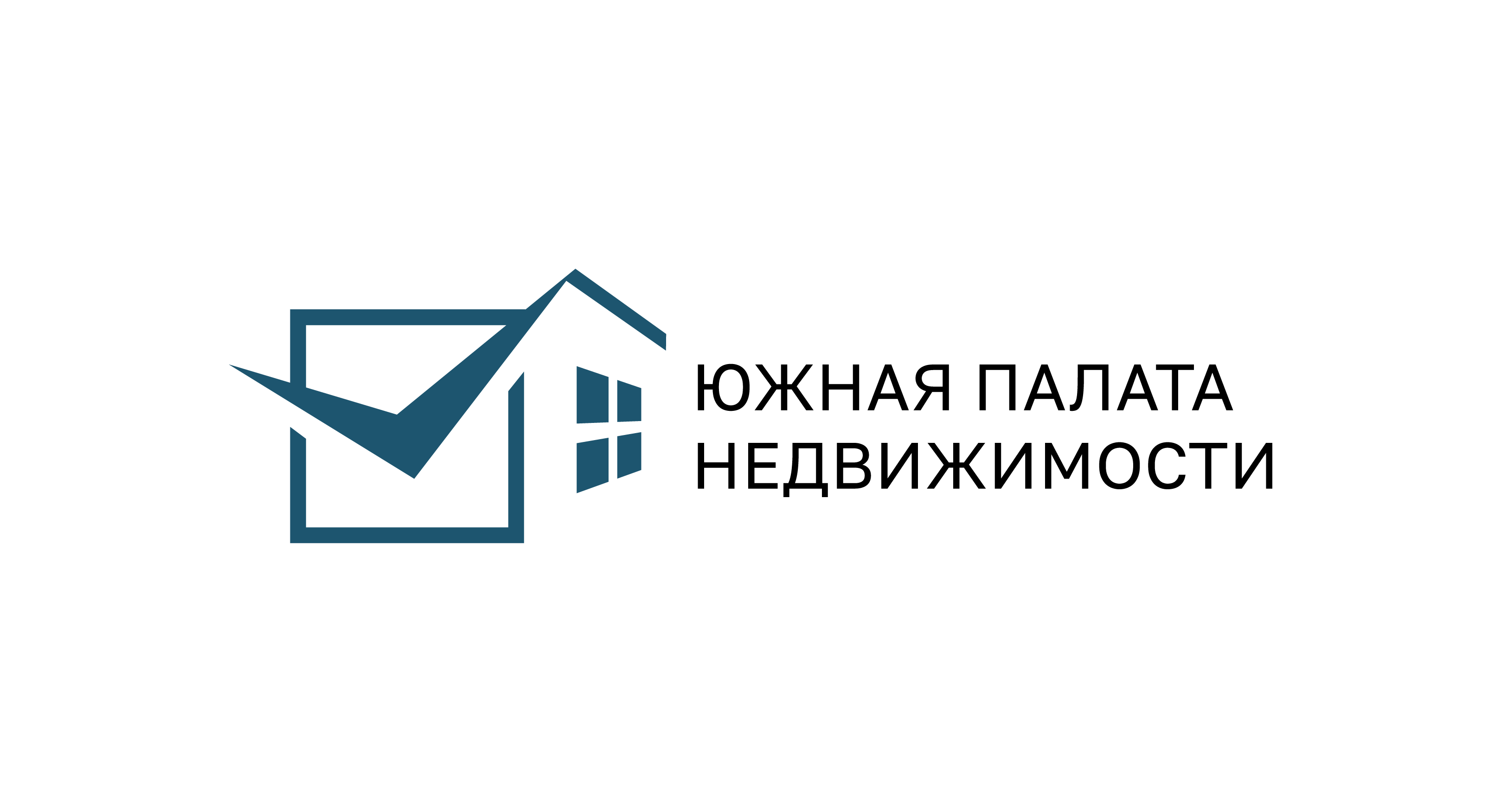 Руководитель ТОС «ЮПН»Строева М.В.                                                                                                                                        25.01.2024г.Перечень документов предоставляемых для прохождения процедуры сертификации риэлторской деятельности. ИНДИВИДУАЛЬНЫЙ ПРЕДПРИНИМАТЕЛЬ:Заявка по установленной форме с приложением (форма 1).Выписка из ЕГРИП (не более месяца на момент подачи от даты получения).Скан паспорта (2, 3 и 5 страницы)Копии приказов (доверенностей) на лиц, имеющих право подписи в компании (если есть).Копия документа, подтверждающего право на использование занимаемого нежилого помещения под офис (свидетельство на право собственности или договор аренды на не жилое помещение).Копия полиса страхования профессиональной ответственности.Список сотрудников согласно штатному расписанию или реестру учета гражданско-правовых договоров (по форме 2), направляемых на аттестацию.Используемые формы договоров с клиентами.Используемые тарифы.Фото офиса, вывески и уголка потребителя. ФИО, e-mail, телефон ответственного лица по претензионной работе.